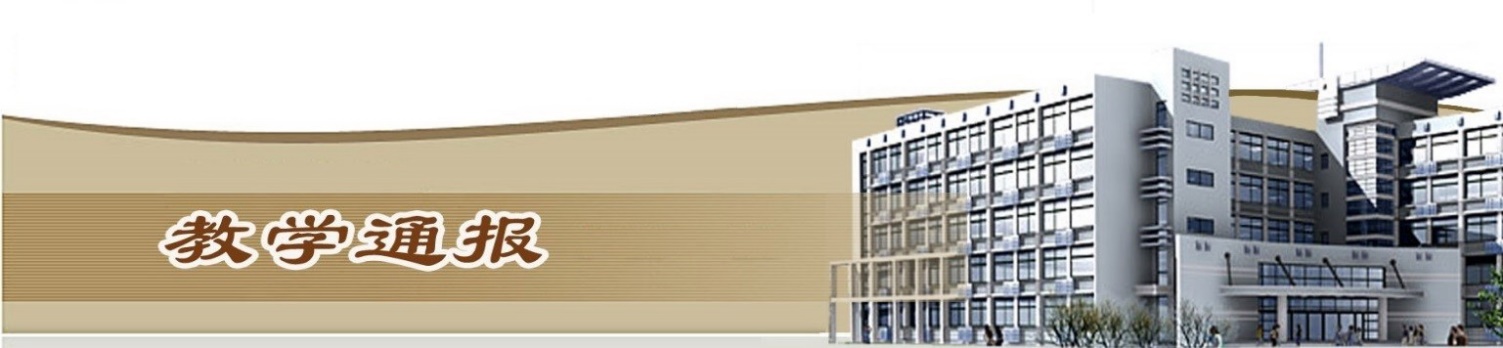 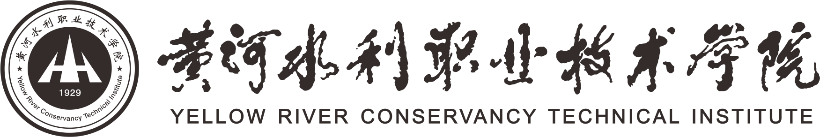 2023-2024学年第二学期第1周（总第893期）学校教学活动★2月29日下午，组织召开2023-2024（2）学期期初教学与督导工作会，校党委副书记、校长胡昊，副校长朱焕立，纪委书记刘许亮出席会议。胡昊深刻分析了当前学校发展面临的形势和发展机遇，并对如何继续做好学校的教学和督导工作，提出了4个“再着力”的工作要求：一是锚定目标抓统筹谋划，在提升发展能级上再着力；二是协同联动抓互融共生，在深化产教融合上再着力；三是凝心聚力抓内涵建设，在推进三教改革上再着力；四是坚定不移抓责任落实，在守牢质量底线上再着力。★3月3日，组织开展了实训基地期初开学准备及实训室安全专项检查。★组织开展了2024年度校级教育教学改革研究项目立项申报工作，经项目负责人申报、学院（部）推荐、专家评审、学校审核、网站公示，确定立项项目40项。★组织开展了2024年河南省高等教育教学改革研究与实践项目遴选推荐工作，完成了申报材料的系统申报、审核及纸质材料上报工作。★组织开展了2023年河南省高等职业教育技能大赛（双数年赛项）承办、参赛及裁判员推荐工作。★完成了开封市第二届职业技能大赛参赛报名及裁判员推荐工作。★完成了第二届全国乡村振兴技能大赛预报名工作。★组织发放了2023级转专业学生名单，为转专业学生到新专业报到做好提前准备。★完成了2023-2024（2）学期学生、教师教材的发放工作。★组织开展了2024届毕业生实习备案排查工作。★组织开展了2024年联办本科学生转专业工作。★为实现联办本科专业高质量发展，完成了黄河水利职业技术学院联办本科专业建设规划方案。二、院（部）教学活动（一）水利工程学院1.传达2023-2024（2）学期期初教学检查会议精神，督促各专业负责人教研室主任落实相关工作任务。2.组织开展了实验实训场馆打扫、设备维护、安全检测等工作。3.组织进行了水生态修复技术专业模块化课程改革研讨。4.落实了2022级3个专业赴岗位实习的单位。（二）土木与交通工程学院1.完成了2024届毕业生在学信网上自查学历图像的采集工作。2.组织2023级部分转专业学生退订原专业所订教材。3.完成了2023-2024（1）学期学生不及格科目的统计工作。4.完成了2023-2024（2）学期学生课表的发放工作。（三）测绘工程学院1.组织召开了新学期全体教职工教学工作会议，落实了本学期教学工作安排、期初教学检查工作。2.组织开展了实训室的安全检查和实训教学的准备工作。3.完成了新学期各任课教师、班级课表及校历、教师教材等的发放工作。4.组织安排了新学期开学补考工作。（四）机械工程学院1.安排各专业教研室落实检查教师备课情况。所有授课老师均按照教学标准制定学期授课计划，开学前备课不少于全部课程的1/3。2.落实2023-2024（2）学期教师课程表、班级课表、实验实训场地课表、执行校历的核对工作。3.完成了实训场地卫生，安全，设备，器具，材料的准备工作。4.组织进行了2024届毕业生图像采集工作。5.完成了机房、多媒体教室教学软件安装、调试工作。（五）国际教育学院1.公共英语教学团队组织开展了期初教学检查工作；提前做好2023级《大学英语2》期末补考规划安排工作；制定了本学期教研室工作计划。2.韩语教学团队探讨本学期授课计划，制定每周教研会计划，落实上课教案、课件。3.俄语教学团队为2022级出国学生分班，建好智慧课堂微课堂，发布教学资料。4.留学生教学团队集体学习期初教学检查文件，制定学期授课计划，准备教学相关资料，做好开学授课准备。（六）电气工程学院1.组织进行了学院2023-2024（2）学期课程的教师、学生的课表及校历的发放工作。2.安排布置学院开学第一天听课检查工作。3.组织进行了学院所管实训室设备的检查、调试工作，并对实训场馆进行打扫、清理。（七）金融与会计学院1.召开学院期初工作会议，强调2023-2024（2）学期期初教学检查要求。2.整理2023-2024（1）学期补考学生名单。3.组织打扫实训室教室，检查并测试新学期开学授课需要的设备及软件。（八）商务与管理学院1.3月1日，学院领导安排布置期初教学检查相关工作。2.各专业集中检查本专业教师教学准备工作的完成情况。3.各专业组织安排开学第一天听课。4.落实2022级学生顶岗实习情况。5.各专业积极备战省赛和开封市第二届技能大赛项目。（九）环境工程学院1.院领导安排布置2023-2024（2）学期期初教学检查相关工作。2.完成了2023-2024（2）学期学生课表及校历的发放工作。（十）信息工程学院1.3月2日上午，学院召开2023-2024（2）学期期初工作布置会，院长吕振雷对寒假各项工作进行通报；对技能大赛、期初教学运行等各项工作进行详细安排布置；副院长杜鹃对期初教学检查各项工作进行详细安排；副院长张校慧对新学期岗位实习工作进行安排。2.院办公室按时完成各班级、教师、实训室课表的调整与发放工作。3.完成了实训室卫生的打扫、设备机器的维护与维修、教学软件的安装等各项工作。4.统计2021级需要参加补考的学生，并通知相应任课教师安排补考。5.组织安排全院教师3月4日开展听课活动。（十一）旅游学院1.召开期初教研室会议，研究讨论做好开学第一课的各项准备工作。2.做好河南省研学旅行学生技能大赛的宣传动员、组队等相关工作。3.做好开封市第二届职业技能大赛，河南省第二届乡村振兴大赛开封市选拔赛的报名，动员等相关工作。（十二）艺术与设计学院1.组织开展了实训室巡检、排查设备等工作。2.召开学院会议，各负责人汇报本学期工作计划，领导对新学期提出要求。3.组织各专业教师进行第1周听课活动。4.组织各专业安排顶岗实习检查、毕业设计等工作。（十三）马克思主义学院1.习近平新时代中国特色社会主义思想概论教研室围绕教材导论部分及第一章节《新时代坚持和发展中国特色社会主义》进行集体备课。2.毛泽东思想和中国特色社会主义理论体系概论教研室参与习近平新时代中国特色社会主义概论教研室集体备课。3.思想道德与法治教研室围绕专题《明确价值要求 践行价值准则》集体备课。4.形势与政策教研室围绕四个教学专题进行第一轮研讨备课，围绕专题《铸牢中华民族共同体意识》进行第二次说课备课。（十四）基础部1.组织安排了期初教学检查的各项工作。2.各教研室进行集体备课活动。3.组织教师进行课程发展中心的填报工作。（十五）体育部1.组织专人检查体育运动场地和器材情况，完成体育场地、器材的常规维修和配备，保证教学顺利进行。2.召开部门期初教学工作会议，传达学校期初教学和督导工作会议精神。3.发布关于2023级“转专业学生”《体育与健康》课程重新选课的通知，为开展2023级“转专业学生”《体育与健康》2课程重选和教学任务信息登记工作做好准备。